МУНИЦИПАЛЬНОЕ БЮДЖЕТНОЕ ОБЩЕОБРАЗОВАТЕЛЬНОЕ УЧРЕЖДЕНИЕВАСИЛЬЕВО - ПЕТРОВСКАЯ ОСНОВНАЯ ОБЩЕОБРАЗОВАТЕЛЬНАЯ ШКОЛА АЗОВСКОГО РАЙОНАИнструкция
по охране труда для классного руководителя
1. Общие требования инструкции по охране труда классного руководителя
1.1. К самостоятельной работе классным руководителем допускаются лица:не моложе 18 лет, прошедшие обязательный периодический медицинский осмотр и не имеющие медицинских противопоказаний для работы в общеобразовательном учреждении;прошедшие обучение безопасным приемам и методам труда по установленной программе и проверку знаний;прошедшие вводный инструктаж и инструктаж на рабочем месте.Перед тем как приступить к работе в качестве руководителя класса необходимо изучить инструкцию по охране труда для классного руководителя.
1.2. физические (динамические перегрузки; стекла; острые кромки, заусенцы на поверхностях инструмента, мебели, приспособлений и инвентаря);химические (пыль; вредные химические вещества чистящих и моющих средств, применяемых при уборке).1.3. Обо всех неисправностях, нарушении целостности оконных стекол, поломанных парт, стульев, школьной доски и т.д., классный руководитель обязан немедленно проинформировать директора и заместителя директора по административно-хозяйственной работе, а в случае их отсутствия – дежурного администратора школы и сделать соответствующую запись в журнале заявок.
1.4. Классный руководитель обязан неукоснительно соблюдать правила пожарной безопасности и охраны труда, знать места расположения первичных средств пожаротушения, инструкцию по охране труда для классного руководителя школы.
1.5. При проведении массовых внеклассных воспитательных мероприятий, общешкольных мероприятий использовать инструкцию по охране труда на массовых мероприятиях.
1.6. Классный руководитель обязан знать расположение аптечки для оказания доврачебной помощи пострадавшим.
1.7. За виновное нарушение данной инструкции по технике безопасности для классного руководителя учитель несет персональную ответственность в соответствии с действующим законодательством РФ.2. Требования безопасности перед началом работы классного руководителя
2.1. Классный руководитель приходит на работу за 15-20 минут до начала своего первого урока, проводит учет посещаемости учащихся как учитель.
2.2. Классный руководитель просматривает объявления на текущий день, изменения в расписании, график замен, график дежурства класса, другую информацию и знакомит с ней учащихся своего класса.
2.3. Открывает кабинет, включает свет, проверяет температурный режим, санитарное состояние кабинета, исправность и сохранность мебели и учебного оборудования.
2.4. В случае обнаружения отклонений от правил и норм охраны труда, производственной санитарии, пожарной и электробезопасности, классный руководитель делает запись в журнале оперативного контроля, который находится у заместителя директора по АХР (завхоза) школы.
3. Требования безопасности во время работы классного руководителя

3.1. Несёт личную ответственность за жизнь и здоровье детей при организации и проведении внеклассных мероприятий, общешкольных мероприятий, поездок, экскурсий, иных мероприятий с учащимися.
3.2. При проведении внеклассных мероприятий несет ответственность за соблюдение пожарной безопасности, охраны труда, соответствующих инструкций по охране труда и мерах безопасности учащихся.
3.3. Обеспечивает соблюдение учащимися дисциплины и правил поведения во время внеклассных мероприятий, общешкольных мероприятий, поездок, экскурсий, иных мероприятий с учащимися.
3.4. Проводит инструктаж обучающихся по безопасности труда, технике безопасности и правилам поведения на воспитательных мероприятиях с обязательной регистрацией в журнале регистрации инструктажей.
3.5. Обеспечивает на внеклассных воспитательных мероприятиях соблюдение санитарно-гигиенических требований и норм, предупреждающих травмы и несчастные случаи детей.
3.6. Организует изучение учащимися инструкции по правилам поведения учащихся в школе, правил и требований охраны труда, правил дорожного движения, пожарной безопасности, электробезопасности, поведения в быту, на воде, на льду и т. д..
3.7. Осуществляет контроль за соблюдением правил (инструкций) учащимися по охране труда.
3.8. Оперативно извещает администрацию школы о каждом несчастном случае.
3.9. При непредвиденном заранее изменении количества уроков классный руководитель обеспечивает личный присмотр за детьми до конца учебного дня.
3.10. При проведении внеклассных мероприятий пользуется исправным ТСО, наглядным и демонстрационным оборудованием.
3.11. Во время внеклассного мероприятия находится в кабинете или месте проведения мероприятия с учащимися.
3.12. При обнаружении неисправности в ТСО и демонстрационного оборудования, отключает электроэнергию, сообщает дежурному администратору и делает запись в журнале оперативного контроля у заместителя директора по АХР.
3.13. Следит за соблюдением всех требований безопасности и норм по охране труда на всех массовых мероприятиях, в которых участвует его класс.
3.14. В случае отсутствия классного руководителя по болезни, другим причинам его функциональные обязанности по охране труда осуществляет учитель, на которого возложено замещение должности классного руководителя.
3.15. не позднее, чем за 3 дня классный руководитель подаёт заявление на проведение мероприятия;дежурство во время мероприятий осуществляют учителя (из расчёта на 10-12 детей - 1 взрослый);мероприятие заканчивается в строго назначенное время;при проведении мероприятий строго соблюдаются нормы охраны труда и правила безопасности;во время проведения мероприятий классный руководитель не должен оставлять учащихся одних;во время проведения мероприятия не разрешается открывать окна, проветривание осуществляется через форточки;не разрешается ставить столы в кабинетах, где проводится мероприятие, один на другой. При необходимости столы и стулья могут быть вынесены в коридор. Рядом с ними должен находиться дежурный учитель (родитель);во время проведения мероприятия не разрешается беспорядочное хождение учащихся по зданию школы;если при проведении мероприятия предусмотрено угощение для учащихся, то классный руководитель следит за соблюдением санитарно-гигиенических норм;если с учащимися произошёл несчастный случай, то мероприятие останавливается, пострадавшему оказывается доврачебная помощь, при необходимости вызывается «Скорая помощь».классный руководитель сообщает о несчастном случае или травме администрации школы;по завершении мероприятия производится уборка помещения, где проводилось мероприятие.классный руководитель (родители) совершают обход, проверяя чистоту и порядок на территории проведения мероприятия.3.16. в помещении, где проводится воспитательное мероприятие, должны быть свободны проходы и выходы из здания, предназначенные для эвакуации людей;двери в помещении во время проведения массовых мероприятий запрещается запирать на замки или трудно открываемые запоры;у двери должен постоянно находиться дежурный учитель или родитель;при проведении мероприятий запрещается устраивать световые эффекты с применением химических и других легковоспламеняющихся веществ;запрещается применять огнеопасные жидкости для чистки одежды, париков и других реквизитов;свет в помещении полностью не выключается;в случае возгорания классному руководителю сообщить о пожаре по телефону 101, директору или дежурному администратору школы и организует эвакуацию учащихся.3.17. При проведении мероприятий с выполнением общественно-полезных работ знакомит учащихся с инструкцией при выполнении общественно-полезных работ.
4. Требования безопасности в аварийных ситуациях
4.1. В случае возникновения аварийных ситуаций (замыкание электропроводки, прорыв водопроводных труб, задымление и т.п.), которые могут повлечь за собой травмирование и (или) отравление учащихся классный руководитель останавливает воспитательные мероприятия, немедленно сообщает об этом директору или дежурному администратору школы и начинает эвакуацию детей.
4.2. 
4.2.1. Организовать эвакуацию учащихся из кабинета или места проведения воспитательного мероприятия в следующем порядке:первыми выходят учащиеся 1-го ряда у стены, потом среднего ряда и ряда у окна;здание школы школьники покидают согласно плану эвакуации;классный руководитель обязан после эвакуации пересчитать учащихся, убедиться, что все учащиеся покинули кабинет или место проведения мероприятия.4.2.2. В случае наличия пострадавших среди учащихся классный руководитель обязан обратиться в школьный медицинский пункт, а при необходимости оказать доврачебную помощь.
4.2.3. При поражении учащегося электрическим током принять меры по его освобождению от действия тока путем отключения электропитания и до прихода медицинской сестры оказать, при необходимости, потерпевшему доврачебную помощь.
4.2.4. В случае возгорания оборудования отключить питание, сообщить в пожарную охрану и руководителю, после чего приступить к тушению пожара имеющимися средствами.5. Требования безопасности по окончании работы классного руководителя
проверить количество учащихся в классе на конец учебного процесса;ознакомиться с листком замены и изменениями расписания класса на следующий день и сообщить об изменениях учащимся своего класса;по окончании классного часа, воспитательных мероприятий закрыть окна, выключить освещение, электроприборы;сообщить о неисправностях и замечаниях, выявленных в процессе работы заместителю директора по АХР школы и сделать соответствующую запись в журнале заявок;сдать ключи от кабинета или места проведения мероприятия дежурному вахтеру.
6. Заключительные положения инструкции по охране труда классного руководителя
6.1. Проверка и пересмотр настоящей инструкции осуществляются не реже одного раза в 5 лет.
6.2. Инструкция по охране труда для классного руководителя должна быть досрочно пересмотрена в следующих случаях:при пересмотре межотраслевых и отраслевых правил и типовых инструкций по охране труда;при изменении условий труда на конкретном рабочем месте;при внедрении новой учебной техники, оборудования и (или) технологий;по результатам анализа материалов расследования аварий, несчастных случаев и профессиональных заболеваний;по требованию представителей органов по труду субъектов Российской Федерации или органов федеральной инспекции труда.6.3. Если в течение 5 лет со дня утверждения (введения в действие) настоящей инструкции условия труда не изменяются, то ее действие продлевается на следующие 5 лет.
6.4. Ответственность за своевременное внесение изменений и дополнений, а также пересмотр настоящей инструкции для классного руководителя возлагается на ответственного по охране труда общеобразовательного учреждения.Инструкцию по охране труда разработал: __________ (________________)С инструкцией ознакомлен (а), второй экземпляр получил(а)
«___»_____20___г. __________ (_______________________)МУНИЦИПАЛЬНОЕ БЮДЖЕТНОЕ ОБЩЕОБРАЗОВАТЕЛЬНОЕ УЧРЕЖДЕНИЕВАСИЛЬЕВО - ПЕТРОВСКАЯ ОСНОВНАЯ ОБЩЕОБРАЗОВАТЕЛЬНАЯ ШКОЛА АЗОВСКОГО РАЙОНАИнструкция
по охране труда для классного руководителя при проведении внеклассных мероприятий
Данная инструкция по охране труда при проведении внеклассных мероприятий разработана для классного руководителя с целью обеспечения безопасности жизни и сохранения здоровья детей при проведении внеклассных мероприятий в школе.1. За жизнь и здоровье детей несёт ответственность классный руководитель.2. Дежурство во время мероприятия осуществляют учителя (из расчета на 10-12 детей - 1 взрослый).3. Мероприятие заканчивается в строго оговоренное время. Классные дискотеки, праздники и т.д. заканчиваются не позднее 19.00, общешкольные дискотеки - не позднее 21.00.4. При проведении мероприятия строго соблюдаются правила и требования пожарной безопасности, инструкции по технике безопасности при проведении внеклассных мероприятий в школе, а также инструкция по охране труда для классного руководителя.5. Во время проведения мероприятия классный руководитель не должен оставлять учащихся одних.6. Заявление на проведение мероприятия подаётся не позднее, чем за 3 дня до него.7. Во время проведения мероприятия не разрешается открывать окна. Проветривание осуществляется через фрамуги.8. Не разрешается ставить столы в кабинетах, где проводится мероприятие, один на другой. При необходимости столы и стулья могут быть вынесены в коридор. Рядом с ними должен находиться дежурный учитель.9. Во время проведения мероприятия не разрешается хождение учащихся по школе.10. Если при проведении мероприятия предусмотрено угощение для учащихся, то классный руководитель следит за соблюдением санитарных норм.11. Если с учащимися произошел несчастный случай, то мероприятие приостанавливается, пострадавшему оказывается помощь, при необходимости вызывается "Скорая помощь". Классный руководитель сообщает о несчастном случае или травме в администрацию школы.12. По завершении мероприятия необходимо убрать помещение, где проводилось мероприятие. Классный руководитель и дежурные учителя совершают обход, проверяя чистоту и порядок на её территории.13. При проведении массовых мероприятий использовать инструкцию по охране труда при проведении массовых мероприятий.Инструкцию разработал: __________ (________________)С инструкцией ознакомлен (а)
«___»_____20___г. __________ (_______________________)МУНИЦИПАЛЬНОЕ БЮДЖЕТНОЕ ОБЩЕОБРАЗОВАТЕЛЬНОЕ УЧРЕЖДЕНИЕВАСИЛЬЕВО - ПЕТРОВСКАЯ ОСНОВНАЯ ОБЩЕОБРАЗОВАТЕЛЬНАЯ ШКОЛА АЗОВСКОГО РАЙОНАИнструкция
по охране труда при проведении массовых мероприятий в школе(вечеров, утренников, концертов, фестивалей, конкурсов, конференций, слетов и др.)
1. Общие требования инструкции
1.1. К проведению мероприятий (вечеров, утренников, концертов, конкурсов, конференций и др.) могут быть допущены лица в возрасте не моложе 18 лет, которые ознакомились с инструкцией по охране труда при проведении массовых мероприятий в школе, прошли предварительный и очередные медицинские осмотры и получившие инструктаж по охране труда.
1.2. К участию в массовых мероприятиях могут быть допущены ученики, которые получили соответствующий инструктаж по охране труда и технике безопасности.
1.3. случайное возникновение пожара при наличии неисправности электропроводки, неосторожном применении открытого огня (факелы, свечи, фейерверки, бенгальские огни, хлопушки, петарды и т.п.);при воспламенении новогодней елки, использовании световых эффектов с применением химических и других веществ, которые могут вызвать загорание;травмы при возникновении паники при возникновении пожара и чрезвычайных ситуаций.1.4. Помещения школы, где происходит проведение массового мероприятия, должно быть оборудовано медицинской аптечкой, содержащей необходимые медикаменты и перевязочные средства, для оказания первой помощи при травмах.
1.5. Участники массового мероприятия обязаны неукоснительно выполнять требования правил пожарной безопасности, инструкции по охране труда при проведении массовых мероприятий, знать место расположения первичных средств пожаротушения. Этажи и помещения, где проходят массовые мероприятия, должны обязательно иметь не менее двух эвакуационных выходов, обозначенных указателями с надписью «Выход», обеспечены первичными средствами для тушения пожаров (не менее двух огнетушителей), оборудованы автоматической системой пожарной сигнализации и приточно-вытяжной вентиляцией.
1.6. В помещениях, где происходит проведение массовых мероприятий, на окнах не допускается наличие глухих решеток.
1.7. О каждом произошедшем несчастном случае с участниками массового мероприятия следует незамедлительно сообщать руководителю мероприятия и администрации школы, необходимо принять меры по оказанию первой помощи пострадавшему.
1.8. На время проведения массового мероприятия следует организовывать дежурство преподавателей в составе не менее двух человек.
1.9. Лица, которые допустили невыполнение или несоблюдение требований инструкции по технике безопасности при проведении массовых мероприятий в школе должны быть привлечены к дисциплинарной ответственности в соответствии с правилами внутреннего трудового распорядка и, при необходимости, отправлены на прохождение внеочередной проверки знаний, норм и правил охраны труда.
2. Требования охраны труда перед проведением массового мероприятия
2.1. Приказом директора школы следует назначить ответственных лиц за проведение массового мероприятия. С приказом необходимо ознакомить ответственных лиц под роспись.
2.2. Провести целевой инструктаж по охране труда назначенных ответственных лиц с записью в журнале регистрации инструктажа на рабочем месте.
2.3. Провести инструктаж по охране труда участникам массового мероприятия с записью в журнале установленной формы.
2.4. Внимательно проверить все помещения, эвакуационные пути и выходы на соответствие их требованиям пожарной безопасности, а также удостовериться в наличии и исправности первичных средств пожаротушения, связи и пожарной автоматики.
2.5. Качественно проветрить помещения, используемые для проведения массовых мероприятий, и провести влажную уборку.3. Требования охраны труда во время проведения массового мероприятия
3.1. В помещении, где будет проведено массовое мероприятие, во время него обязаны неотлучно находиться назначенные ответственные лица.
3.2. Неукоснительно выполнять все положения инструкции по охране труда при проведении массовых мероприятий в школе, указания руководителя при проведении массового мероприятия, самостоятельно не следует предпринимать никаких действий.
3.3. Все эвакуационные выходы во время проведения массового мероприятия должны закрываться на легко отпирающиеся запоры, имеющиеся световые указатели «Выход» должны находиться во включенном состоянии.
3.4. Новогоднюю елку следует устанавливать только на устойчивом основании с таким расчетом, чтобы не перекрывать и не затруднять проход к выходу из помещения. Ветки елки должны располагаться на расстоянии не менее 1 м от стен и потолков. Запрещается применение для украшения елки самодельных электрических гирлянд, игрушек, выполненных из легковоспламеняющихся материалов, ваты.
3.5. При проведении в школе массовых мероприятий строго и в обязательном порядке соблюдать инструкцию по пожарной безопасности при проведении школьных мероприятий.
3.6. При проведении массового мероприятия категорически запрещается применять открытый огонь (факелы, свечи, фейерверки, бенгальские огни, хлопушки, петарды и т.п.), устраивать световые эффекты с использованием химических и других веществ, которые могут способствовать возникновению возгораний.
4. Требования охраны труда в аварийных ситуациях
4.1. В случае возникновения пожара следует незамедлительно, соблюдая спокойствие, эвакуировать учащихся и воспитанников из школы, используя все имеющиеся эвакуационные выходы, сообщить о пожаре в ближайшую пожарную часть и по возможности приступить к тушению пожара с помощью доступных первичных средств пожаротушения.
4.2. При получении участником массового мероприятия травмы следует немедленно сообщить об этом руководителю мероприятия и администрации школы, по возможности необходимо оказать пострадавшему первую медицинскую помощь, При необходимости отправить его в ближайшее лечебное учреждение.5. Требования охраны труда по завершении массового мероприятия
5.1. Убрать в отведенное для этих целей место инвентарь и оборудование.
5.2. Тщательно проветрить помещение и провести влажную уборку.
5.3. Убедиться в соблюдении требований к противопожарному состоянию помещений, закрыть окна, форточки, фрамуги и выключить свет.При выезде на экскурсию использовать инструкцию для учителя при выезде на экскурсию.Инструкцию разработал: __________ (________________)С инструкцией ознакомлен(а), второй экземпляр получил(а)
«___»____20___г. __________ (______________________)МУНИЦИПАЛЬНОЕ БЮДЖЕТНОЕ ОБЩЕОБРАЗОВАТЕЛЬНОЕ УЧРЕЖДЕНИЕВАСИЛЬЕВО - ПЕТРОВСКАЯ ОСНОВНАЯ ОБЩЕОБРАЗОВАТЕЛЬНАЯ ШКОЛА АЗОВСКОГО РАЙОНАИнструкция
по охране труда для учителей при выезде на экскурсиюДанная инструкция по охране труда при выезде на экскурсию разработана для учителей и классных руководителей общеобразовательного учебного учреждения, выезжающих с классом на экскурсию (на автобусе или поезде).1. Общие требования безопасности
1.1. К участию в экскурсии допускаются учителя общеобразовательного учебного учреждения, прошедшие инструктаж по охране труда, ознакомившиеся с данной инструкцией по охране труда при выезде на экскурсию и не имеющие каких-либо противопоказаний по состоянию здоровья.
1.2. Экскурсия планируется заранее и согласовывается администрацией учреждения, объекты посещения во время экскурсии выбираются безопасные для жизни и здоровья детей.
1.3. Не менее чем за три дня до выезда на экскурсию, классный руководитель (учитель) подает директору образовательного учреждения список учащихся, согласованный медицинским работником, список сопровождающих работников учреждения (ФИО), родителей, маршрут движения, дату и время выезда, приблизительное время возвращения, информацию о перевозчике, учитель кратко обосновывает цель поездки.
Состав группы: на 1 сотрудника образовательного учреждения - 10-12 учащихся.
1.4. В обязательном порядке по образовательному учреждению издается приказ о поездке, с которым знакомятся под роспись лица ответственные за безопасность детей во время экскурсии, с учащимися проводится инструктаж по безопасности с записью в журнале регистрации инструктажей. Один экземпляр приказа находится у руководителя экскурсии.
1.5. Руководитель экскурсии, сопровождающий детей, несет персональную ответственность за охрану жизни школьников, за соблюдение настоящей инструкции по охране труда при выезде на экскурсию учащихся школы.
1.6. Запрещен выезд на экскурсию в грозу, во время дождя, тумана, а также в темное время суток.
1.7. У ответственного сопровождающего должна иметься медицинская аптечка, полностью укомплектованная набором всех необходимых медикаментов и перевязочных средств, предназначенная для экстренного оказания первой доврачебной помощи пострадавшим при травмах.
1.8. При пеших экскурсиях использовать инструкцию по охране труда при пешеходных экскурсиях.
1.9. При экскурсиях на природу, в походах, экспедициях сопровождающему лицу использовать инструкцию при сопровождении учащихся во время экскурсий, походов, экспедиций.
1.10. О каждом несчастном случае, произошедшем с детьми, руководитель экскурсии обязан доложить директору образовательного учреждения, при травмировании - оказать первую доврачебную помощь пострадавшему и, при необходимости, транспортировать в ближайшее лечебное учреждение, оповестить о случившемся родителей ребенка.2. Требования безопасности перед выездом на экскурсию.
2.1. Ответственный руководитель экскурсии проверяет наличие списка группы с указанием класса, телефонов учащихся и их родителей.
2.2. Руководитель экскурсии проверяет наличие утвержденного директором учебного учреждения приказа о поездке, наличие и содержимое аптечки, наличие в достаточном количестве флажков.
2.3. Предупреждение детей о недопустимости наличия при себе предметов, создающих опасность при проведении экскурсии.
2.4. Сбор у школы, проверка по списку, построение детей.3. Требования безопасности во время экскурсии.
3.1. Во время движения до автобуса, троллейбуса, электрички использовать сигнальные флажки, идти организованно по тротуарам, строго соблюдать правила дорожного движения.
3.2. При переходе улицы дождаться, чтобы вся группа остановилась, взрослый сопровождающий перекрывает движение автотранспорта с помощью сигнальных флажков, дети организованно переходят дорогу.
3.3. Перед посадкой в автобус, троллейбус, электричку проверить по списку наличие всех учащихся.
3.4. Соблюдать правила посадки в общественный транспорт (вся группа спокойно садится в одни двери, находящегося близко к кабине водителя).
3.5. В салоне (вагоне) руководитель экскурсии обязан контролировать культуру поведения учащихся. Дети не должны громко разговаривать, пересаживаться с места на место, во время движения автобуса не должны вставать с места.
3.6. После выхода из автобуса (вагона) необходимо проверить количество детей, построить их, взрослым занять определённые места при передвижении группы: в начале и в конце группы.
3.7. В пути следования нельзя, даже на короткое время, распускать группу.
3.8. На обратном пути соблюдать те же правила.
4. Требования безопасности по окончанию экскурсии.
4.1. По приезду с экскурсии дети должны быть доведены до школы. Родители, которые участвовали в сопровождении группы, также должны довести её до школы.
4.2. После возвращения с экскурсии ответственный педагог (воспитатель) должен еще раз проверить всех детей по списку.
4.3. Классный руководитель подводит итоги поездки, отмечает положительные стороны поведения учащихся.
4.4. Классный руководитель доводит до сведения администрации образовательного учреждения о возвращении группы детей.5. Требования безопасности в аварийных ситуациях.
5.1. В случае аварийной ситуации на месте проведения экскурсии или в дороге ответственный сопровождающий должен вывести всех учащихся в безопасное место.
5.2. При несчастном случае пострадавшему оказывается первая доврачебная помощь, при необходимости, организуется его доставка в ближайшее медицинское учреждение, оповещаются о случившемся родители ребенка и администрация школы.Инструкцию разработал: __________ (________________)С инструкцией ознакомлен(а), второй экземпляр получил(а)
«___»____20___г. __________ (______________________)МУНИЦИПАЛЬНОЕ БЮДЖЕТНОЕ ОБЩЕОБРАЗОВАТЕЛЬНОЕ УЧРЕЖДЕНИЕВАСИЛЬЕВО - ПЕТРОВСКАЯ ОСНОВНАЯ ОБЩЕОБРАЗОВАТЕЛЬНАЯ ШКОЛА АЗОВСКОГО РАЙОНАИнструкция
по охране труда при проведении пешеходных экскурсий
Данная инструкция по охране труда при проведении пешеходных экскурсий разработана для классных руководителей и учителей общеобразовательной школы с целью безопасного проведения пешеходных экскурсий с учащимися.
1. Учитель строит детей и проверяет их по списку, распределяет сопровождающих взрослых, даёт сигнальные флажки, проводит инструктаж согласно инструкции по охране труда при проведении пешеходных экскурсий с детьми.2. Учащиеся внимательно слушают учителя.3. Учащиеся при движении не должны нарушать построение группы: не перебегать, не обгонять товарищей, не кричать, не толкаться.4. При переходе улицы соблюдать правила дорожного правила.5. Дети не должны брать с собой токсичные и легко воспламеняющие вещества и предметы.6. Группа должна идти по тротуару или пешеходным дорожкам, по обочине дороги, не выходя на проезжую часть.7. Переходить дорогу по пешеходным переходам (наземным или под земным).8. При переходе дороги с односторонним движением необходимо определить, в какую сторону движутся машины, чтобы знать, с какой стороны ожидать появление опасности.9. Учитель не должен разрешать учащимся выходить из строя с целью что-нибудь посмотреть или что-нибудь купить.10. На конечном пункте пути учитель проверяет всех по списку, ещё раз напоминает детям, как себя вести, без разрешения не отлучаться от группы.11. При возвращении с экскурсии соблюдать те же правила: построить детей, проверить по списку. Оставить чистым место. Сопровождающим занять свои места.12. При сопровождении использовать инструкцию при сопровождении во время экскурсий, походов.13. Группа возвращается в полном составе к школе, запрещается отпускать кого-либо по дороге.Инструкцию разработал: __________ (________________)С инструкцией ознакомлен (а), второй экземпляр получил (а)
«___»_____20___г. __________ (_______________________)МУНИЦИПАЛЬНОЕ БЮДЖЕТНОЕ ОБЩЕОБРАЗОВАТЕЛЬНОЕ УЧРЕЖДЕНИЕВАСИЛЬЕВО - ПЕТРОВСКАЯ ОСНОВНАЯ ОБЩЕОБРАЗОВАТЕЛЬНАЯ ШКОЛА АЗОВСКОГО РАЙОНАИнструкция
по охране труда при выполнении общественно-полезных работ (труда)
1. Общие требования инструкции по охране труда при общественно-полезных работах
1.1. К общественно-полезным работам (труду) могут привлекаться лица любого возраста, не имеющие физических и медицинских противопоказаний для трудовой деятельности (учащиеся, педагогический и технический персонал школы).
1.2. Данная инструкция по охране труда при выполнении общественно-полезных работ разработана для учащихся и учителей, принимающих участие в выполнении общественно-полезных работ при проведении субботников, воскресников, во время уборки территории, холлов и кабинетов школы.
1.3. Учащиеся могут заниматься общественно-полезной работой только под руководством учителя, воспитателя, ознакомившись с данной инструкцией по охране труда при общественно-полезном труде в школе.
1.4. Учитель несет ответственность за сохранение жизни учеников во время общественно-полезных работ, при этом соблюдает инструкцию по охране труда классного руководителя школы.
1.5. С учащимися, которые участвуют в общественно-полезном труде, учителем должен быть проведен инструктаж по охране труда при выполнении общественно-полезных работ. Особое внимание при инструктировании преподаватель должен обратить на применение безопасных приемов и способов выполнения работы, использование инструментов и приспособлений только по назначению, запрет самовольно покидать место выполнения работ, соблюдение требований безопасной организации деятельности. Также преподаватель должен ознакомить работающих с перечнем всех потенциально опасных и вредных факторов, которые могут иметь место в конкретном месте.
1.6. отсутствие трудовых навыков и сноровки у учащихся, нескоординированные движения во время работы;детские шалости;хулиганские действия посторонних лиц;тепловой удар;пожарная опасность,электроопасность;физическая перегрузка.запыленность воздуха или ветер;острые кромки, заусенцы и неровности поверхностей инвентаря и инструмента.1.7. Во время общественно-полезного труда учащимся должны быть выданы в установленном порядке средства индивидуальной защиты (халат, рукавицы).
1.8. На время работы учителю (воспитателю) должна быть выделена медицинская аптечка с набором необходимых средств для оказания первой доврачебной помощи пострадавшему при несчастном случае.
1.9. для учащихся 2-4 классов - до двух часов в день.для учащихся 5-7 классов - до трех часов в день.для учащихся 8-9 классов - до 4 часов в день.для учащихся 10-11 классов до 6 часов в день.1.10. Знание и соблюдение требований настоящей инструкции по технике безопасности при выполнении общественно-полезных работ являются обязательными для учителя и учащихся, занятых в общественно-полезном труде. К лицам, допустившим их нарушение, в зависимости от тяжести и последствий, должны быть применены виды ответственности, установленные законодательством РФ.2. Требования безопасности перед началом общественно-полезного труда
2.1. Ознакомиться с содержанием и объемом предстоящей работы, произвести осмотр участка деятельности. Особое внимание при этом нужно обратить на обеспечение соблюдения требований охраны труда.У учителя (воспитателя) должен быть поименный список учащихся, занятых общественно-полезным трудом, под его личным руководством.Необходимо проверить исправность инвентаря, приспособлений, средств защиты, спецодежды, проследить, чтобы каждый ученик был обеспечен всем необходимым.Осмотреть рабочую зону и убедиться в том, что все колодцы закрыты крышками, ямы и траншеи ограждены, а на территории нет торчащих из земли острых предметов (проволоки, арматуры, битого крупного стекла и т. п.).2.2. Надеть халаты, застегнуть их на все пуговицы, надеть перчатки или рукавицы.Проверить состояние своего рабочего инвентаря, при необходимости сообщить своему руководителю о выявленных недочетах.2.3. Запрещается приступать к работе, если на участке имеет место нарушение правил охраны труда.3. Требования безопасности во время общественно-полезной работы
3.1. Преподаватель, который отвечает за организацию и выполнение общественно-полезной работы, должен контролировать:ритм и режим работы;наличие школьников на участке работ в соответствии с распределением заданий;использование учениками средств индивидуальной защиты;поведение школьников.соблюдение номы предельно допустимых нагрузок при подъеме и перемещении тяжестей учащимися вручную:
3.2. переносить воду в ведрах осторожно, ведра должны иметь исправную ручку;зафиксировать открытые створки окон в убираемом помещении;при уборке пола пользоваться только теплой водой.уборку производить влажной щеткой и тряпкой, так как поднятая при уборке пыль может явиться причиной заболевания (аллергической реакции);использовать во время уборки только нейтральные моющие средства;не пользоваться неисправными вентилями и кранами, при наполнении емкости сначала открывать кран холодной, а затем кран горячей воды.при влажной уборке необходимо избегать попадания воды на провода, электрооборудование и другие электротехнические устройства.во избежание простудных заболеваний во время общественно-полезного труда следует избегать сквозняков (не открывать одновременно окна и двери для проветривания).3.3. выбрасывать мусор через окно во двор на улицу;выполнять детям работу на высоте;привлекать обучающихся к уборке санузлов, туалетных комнат и других помещений с приготовлением и использованием дезинфицирующих растворов.побелка деревьев и бордюров осуществляется только работниками школы.3.4. уборку боя стекла проводить с использованием совка и веника или метлы;перед поливкой клумб и газонов убедиться в исправности поливочного шланга;при обнаружении оборванного или оголенного электропровода не подходить близко и не касаться его концов;мусор собирать в определённом для этого месте. Вывоз мусора организовывает заместитель директора по административно-хозяйственной работе;при появлении на убираемой территории транспорта прекратить уборку на время его проезда.3.5. во избежание травм класть грабли, скребки и другой инструмент заостренной частью вверх;лопаты, грабли, вилы, тяпки и т.д. не передавать друг другу броском, переносить их только в вертикальном положении заострённой частью вниз;работать без перчаток;собирать мусор, битые стекла и другие острые предметы незащищенными руками;сжигать мусор, сухую траву и листья.3.6. правила безопасности организации работ;нормы предельно допустимых возрастных нагрузок при подъеме и перемещении тяжестей вручную;соответствие используемого инструмента, приспособлений требованиям безопасности (надежность крепления ручек, отдельных элементов, отсутствие заусенцев и т.п.).3.7. При ухудшении состояния здоровья учащихся необходимо поставить в известность преподавателя, который обязан принять соответствующие меры.
3.8. В случае нарушения правил поведения и требований безопасности учитель может наложить на учащегося дисциплинарное взыскание. При выполнении работ вне территории школы не допускается отправлять нарушителя в образовательное учреждение без сопровождения взрослого лица, назначенного преподавателем.4. Требования безопасности в аварийных ситуациях
4.1. При любых замеченных недостатках, нарушениях, явлениях, которые могут привести к аварийной ситуации, каждый занятый общественно-полезным трудом обязан:прекратить работу;предупредить школьников об опасности;поставить в известность преподавателя;все дальнейшие действия должны предприниматься только по указанию учителя.4.2. При несчастных случаях с учащимися преподаватель должен безотлагательно оказать первую доврачебную помощь пострадавшему, а в случае необходимости обеспечить доставку в лечебное учреждение.
4.3. При возникновении загорания срочно покинуть место возгорания и задымления, срочно сообщить по телефону 101 и при возможности принять меры по ликвидации очага загорания первичными средствами пожаротушения.
4.4. Преподаватель должен в обязательном порядке поставить в известность директора образовательного учреждения о несчастных случаях во время работы, если таковые имели место.5. Требования безопасности по окончании общественно-полезной работы
5.1. Учащиеся, занятые общественно-полезным трудом, должны поставить в известность закрепленного за ними учителя о выполнении порученного задания. Самовольно уходить с участка работы запрещается.
5.2. Школьники по окончании работы должны очистить и сдать в кладовую учреждения инструмент, приспособления.
5.3. Снять спецодежду и тщательно вымыть лицо и руки с применением нейтральных моющих средств, не раздражающих кожу.
5.4. Если общественно-полезная работа выполнялась вне территории образовательного учреждения, переход к учреждению должен быть осуществлен организованно с соблюдением требований безопасности.
5.5. Преподаватель должен владеть информацией об окончании работы каждым учеником в соответствии с имеющимся списком.
5.6. Учитель (воспитатель) обязан проинформировать заместителя директора по административно-хозяйственной части школы о ходе и завершении общественно-полезной работы.Инструкцию разработал: __________ (________________)С инструкцией ознакомлен(а), второй экземпляр получил(а)
«___»____20___г. __________ (______________________)МУНИЦИПАЛЬНОЕ БЮДЖЕТНОЕ ОБЩЕОБРАЗОВАТЕЛЬНОЕ УЧРЕЖДЕНИЕВАСИЛЬЕВО - ПЕТРОВСКАЯ ОСНОВНАЯ ОБЩЕОБРАЗОВАТЕЛЬНАЯ ШКОЛА АЗОВСКОГО РАЙОНАИнструкция
по охране труда при сопровождении учащихся во время экскурсий, походов, экспедиций
1. Общие требования охраны труда при сопровождении учащихся
1.1. Данная инструкция по охране труда при сопровождении учащихся во время экскурсий, походов, экспедиций распространяется на всех работников образовательного заведения, сопровождающих школьников при экскурсиях, экспедициях, походах.
1.2. не младше 18 лет, прошедшие обязательный медицинский осмотр и не имеющие медицинских противопоказаний для работы в условиях проведения экскурсий, походов, экспедиций;имеющие специальное образование или достаточный опыт работы;прошедшие вводный инструктаж и инструктаж на рабочем месте;знающие правила оказания первой помощи и способные эту помощь оказывать;ознакомленные с правилами пользования соответствующими видами транспорта, правилами поведения при проведении указанных мероприятий, в местах их проведения и при направлении к ним.Перед сопровождением школьников ответственному необходимо внимательно изучить настоящую инструкцию по охране труда при сопровождении учащихся школы во время экскурсий, походов, экспедицийи т.п.
1.3. Сопровождающий обязан соблюдать правила поведения во время экскурсий, походов, экспедиций; правила пользования транспортом; не нарушать обычаи, традиции и нормы поведения коренных жителей. Время и место проведения указанных мероприятий определяется приказом директора (распоряжением заместителя директора в пределах его компетенции) школы.
1.4. физические - опасные природные явления, экстремальный рельеф местности, открытые водоемы, транспортные средства, техногенные катастрофы, инженерные системы в местах передвижения, не удобная одежда и обувь, неправильно подобранное снаряжение, колючие и режущие растения, пресмыкающиеся, птицы и животные, способные нанести какой-либо вред;химические - пыль, вредные и опасные вещества, взвешенные в воздухе и находящиеся в воде, некачественные или хранившиеся без соблюдения норм хранения продукты питания;биологические - болезнетворные микроорганизмы в воде и воздухе, ядовитые растения, насекомые, пресмыкающиеся;психофизиологические - напряжение внимания, эмоциональные нагрузки, паника.1.5. Обо всех неисправностях оборудования и инвентаря, обнаруженных при подготовке к походу, экскурсии, экспедиции организатор обязан срочно сообщить инженеру по охране труда и заместителю директора по АХР, а в случае их отсутствия – дежурному администратору или директору школы, зафиксировать соответствующую запись в журнале заявок.
1.6. Ответственный за проведение мероприятия обязан иметь аптечку с медикаментами для оказания первой медицинской помощи.
1.7. К проведению инструктажа учащихся по технике безопасности приступают на основании приказа по школе «О проведении определенного мероприятия».
1.8. О каждом несчастном случае с участниками похода, экскурсии, экспедиции руководитель данного мероприятия должен срочно сообщить руководителю образовательного заведения, а также руководителю органа управления образованием по месту происшествия.
1.9. При сопровождении учащихся, педагог соблюдает инструкцию по ОТ классного руководителя.
1.10. За допущенное нарушение данной инструкции по охране труда при сопровождении учащихся во время экскурсий, походов, экспедиций руководитель мероприятия несет персональную ответственность в соответствии с действующим законодательством.
2. Требования охраны труда перед проведением похода, экскурсии, экспедиции
2.1. Проверить наличие приказа директора школы (распоряжения заместителя директора) о проведении экскурсии, туристического похода, экспедиции (общая продолжительность которых не должна превышать: 1 день для учеников 1 – 2 классов; 3 дня – для учеников 3 – 4 классов; 18 дней – для учеников 5 – 6 классов; 24 дня – для учеников 7 – 9 классов; 30 дней – для учеников 10 – 11 классов).
2.2. Проверить наличие у учащихся необходимых медицинских заключений и разрешений.
2.3. Проверить (визуально) исправность оборудования и инвентаря, правильность подгонки одежды, обуви и туристического снаряжения, наличие и укомплектованность медицинской аптечки, а также средств экстренной связи.
2.4. В случае обнаружения неисправности оборудования, снаряжения и инвентаря работник обязан немедленно сообщить инженеру по охране труда, заместителю директора по АХР, а при его отсутствии – директору учебного заведения или дежурному администратору, произвести соответствующую запись в журнале заявок.
2.5. Если необходимо, то взять с собой запас питьевой воды и продуктов питания, для которых возможно обеспечить требуемые условия хранения.
2.6. Провести инструктаж учеников по технике безопасности во время похода, экскурсии, экспедиции и в соответствующих видах транспорта.
2.7. Ознакомить учеников с обычаями, традициями и правилами поведения коренных жителей мест, по которым предстоит передвижение.
2.8. Узнать координаты для связи с руководством органов управления образованием по маршруту следования.
2.9. Не приступать к проведению мероприятия в случае обнаружения несоответствия оборудования, снаряжения и инвентаря установленным в данном разделе требованиям, при невозможности выполнения указанных подготовительных действий, а также при отсутствии у учащихся необходимых медицинских заключений.3. Требования охраны труда во время похода, экскурсии, экспедиции
3.1. При проведении похода, экскурсии, экспедиции необходимо соблюдать данную инструкцию по охране труда при сопровождении учащихся во время экскурсий, походов и экспедиций, правила эксплуатации оборудования, снаряжения и инвентаря.
3.2. Руководитель мероприятия обязан обеспечить соблюдение учениками требований инструкции по технике безопасности при проведении походов, экскурсий, экспедиций, а также:соблюдение программы, маршрута и графика проведения похода, экскурсии, экспедиции;соблюдение графика контрольной связи;соблюдение учениками установленного порядка поведения и правил личной гигиены;соблюдение участниками установленной формы одежды и правил безопасности в определенных природных и погодных условиях;уважительное отношение к местным традициям и обычаям;бережное отношение к природе, памятникам истории и культуры, к личному и групповому имуществу;соблюдение необходимых мер предосторожности при разведении огня;соблюдение правил гигиены во время приготовления и употребления пищи;соблюдение питьевого режима;принятие необходимых мер предосторожности в случае опасных природных явлений и (или) техногенных катастроф.3.3. Во время проведения похода, экскурсии, экспедиции категорически запрещено:нарушать или изменять маршрут движения, графики движения по маршруту и контрольной связи;передвигаться без обуви;прикасаться и пробовать на вкус незнакомые растения, грибы, ягоды, рыбу и т.п.;притрагиваться к колючим и режущим растениям;контактировать с ядовитыми, жалящими и незнакомыми насекомыми, рыбами и животными;подходить к крупным животным и птицам;оставлять учеников без контроля взрослых.3.4. При нарушении кем-либо из участников экскурсии, туристического похода, экспедиции инструкции по технике безопасности необходимо провести внеплановый инструктаж по технике безопасности.4. Требования охраны труда в аварийных ситуациях
4.1. При возникновении аварийных и опасных ситуаций, способных нанести вред (травмы и (или) отравления) учащимся, руководитель мероприятия обязан немедленно не паникуя вывести учащихся из опасной зоны и (или) принять необходимые меры предосторожности.
4.2. В случае получения любого вида травмы или заболевания, при укусах ядовитыми животными, пресмыкающимися, насекомыми, при травмировании в результате воздействия опасных природных явлений или передвигаясь в условиях экстремального рельефа, срочно (если есть возможность) сообщить о случившемся руководителю школы, а также руководителю органа управления образованием по месту происшествия, оказать пострадавшему первую помощь и при необходимости направить его в ближайшее медицинское учреждение.5. Требования охраны труда по окончании похода, экскурсии, экспедиции
5.1. сверить по списку присутствие всех учеников;проверить наличие всего оборудования, приспособлений, снаряжения и сдать на хранение;представить администрации школы отчет о проведенной экскурсии, туристическом походе, экспедиции.5.2. При обнаружении неисправности оборудования, приспособлений, снаряжения сообщить об этом заместителю директора по АХР, а при его отсутствии – дежурному администратору образовательного учреждения и зафиксировать запись в журнале заявок.6. Заключительные положения инструкции
6.1. Проверка и пересмотр данной инструкции проводятся не реже одного раза в 5 лет.
6.2. Инструкция пересматривается досрочно в следующих случаях:при пересмотре межотраслевых и отраслевых правил и типовых инструкций охраны труда;при изменении условий труда во время проведении определенного мероприятия;по результатам анализа материалов расследования аварий, несчастных случаев и профессиональных заболеваний;по требованию представителей органов по охране труда субъектов РФ или органов федеральной инспекции труда.6.3. Если на протяжении 5 лет, со дня введения в действие данной инструкции, условия проведения определенных мероприятий не менялись, то ее действие автоматически продлевается на следующие 5 лет.
6.4. Ответственность за своевременные изменения, дополнения и пересмотр действующей инструкции по охране труда при сопровождении учащихся во время экскурсий, походов, экспедиций возлагается на ответственного по охране труда учебного заведения.Инструкцию разработал: __________ (________________)С инструкцией ознакомлен(а), второй экземпляр получил (а)
«___»____20___г. __________ (______________________)МУНИЦИПАЛЬНОЕ БЮДЖЕТНОЕ ОБЩЕОБРАЗОВАТЕЛЬНОЕ УЧРЕЖДЕНИЕВАСИЛЬЕВО - ПЕТРОВСКАЯ ОСНОВНАЯ ОБЩЕОБРАЗОВАТЕЛЬНАЯ ШКОЛА АЗОВСКОГО РАЙОНАИнструкция
по охране труда "Оказание первой доврачебной помощи пострадавшим"
1. Общие положения инструкции по оказанию первой доврачебной помощи пострадавшему
1.1. Настоящая инструкция по оказанию первой доврачебной помощи пострадавшему при несчастном случае разработана для всех работников образовательного учреждения (школа, ДОУ) с целью оказания, в случае необходимости, первой доврачебной помощи пострадавшему учителю, сотруднику, рабочему, учащемуся.
1.2. Работникам учреждения необходимо знать и уметь применять в случае необходимости инструкцию по охране труда по оказанию первой доврачебной помощи пострадавшим, которая является типовой.2. Требования по оказанию первой помощи пострадавшим
2.1. 
а) в первую очередь необходимо уменьшить подвижность обломков и осколков кости, в месте самого перелома - наложить шину;
б) при открытом переломе обломки кости могут повредить ткани и вызвать кровотечение, поэтому необходимо как можно скорее остановить кровотечение и наложить стерильную повязку и шину;
в) при переломе позвоночника осуществляется транспортировка пострадавшего только на животе с подложенным под грудь валиком;
Для того, чтобы вовремя оказать человеку помощь, необходимо в первую очередь знать правила и требования инструкции по оказанию первой доврачебной помощи пострадавшему и уметь ее применить.2.2. 
а) немедленно прекратить действие электрического тока на пострадавшего, выключив рубильник, выдернув шнур из розетки или сняв с пострадавшего провод сухой тряпкой или отбросив его любым предметом который не проводит электрический ток;
б) человек, оказывающий помощь пострадавшему, должен обезопасить себя, обернув руки сухой тканью или надев специальные резиновые перчатки, встав на сухую доску или толстую резину;
в) на место полученного пострадавшим ожога наложить сухую повязку;
г) предоставить тёплое питьё;
д) при остановке дыхания пострадавшему провести искусственное дыхание.2.3. 
а) наложить на место вывиха холодный компресс;
б) выполнить тугую повязку.2.4. 
а) уложить пострадавшего человека на спину, немного запрокинуть его голову назад, немного приподнять его ноги;
б) обеспечить пострадавшему доступ свежего воздуха;
в) расстегнуть воротник, верхнюю одежду, пояс;
г) дать понюхать нашатырный спирт;
д) после прихода больного в сознание дать горячее питьё.2.5. 
а) незамедлительно потушить пламя, накинув на пострадавшего куртку, одеяло, одеяло, любую плотную ткань. При этом ткань плотно прижать к его телу так, чтобы прекратился доступ воздуха к участку с пламенем;
б) осторожно разрезать одежду;
в) поместить обожжённую поверхность под легкую струю холодной воды;
г) провести обработку обожжённой поверхности с помощью компресса из салфеток, смоченных спиртом или водкой;
д) произвести согревание пострадавшего, напоить горячим чаем или дать попить теплой воды.2.6. 
а) дать пострадавшему выпить несколько стаканов слабого раствора марганцево-кислого калия;
б) вызвать искусственную рвоту;
в) дать слабительное;
г) постараться согреть пострадавшего, обложить грелками, дать горячий чай.2.7. 
а) уложить пострадавшего на спину, голову приподнять на подушке;
б) на голову человека положить пузырь со льдом.2.8. 
а) повреждённой поверхности придать приподнятое положение;
б) наложить давящую повязку;
в) при кровотечении из крупной артерии - придавить артерию пальцем выше места ранения, затем наложить жгут.2.9. 
а) предоставить доступ свежего воздуха;
б) запрокинуть голову;
в) приложить холод на область переносицы;
г) ввести в ноздрю вату, смоченную раствором перекиси водорода.2.10. 
а) пострадавшего положить на спину, подложить в подколенную область ног свёрток одежды или одеяла;
б) положить на живот пузырь со льдом.Инструкцию разработал: __________ (________________)С инструкцией ознакомлен (а), второй экземпляр получил (а)
«___»_____20___г. __________ (_______________________)МУНИЦИПАЛЬНОЕ БЮДЖЕТНОЕ ОБЩЕОБРАЗОВАТЕЛЬНОЕ УЧРЕЖДЕНИЕВАСИЛЬЕВО - ПЕТРОВСКАЯ ОСНОВНАЯ ОБЩЕОБРАЗОВАТЕЛЬНАЯ ШКОЛА АЗОВСКОГО РАЙОНАИнструкция
о порядке действий при угрозе и возникновении чрезвычайной ситуации террористического характера
Для того, чтобы знать как себя вести при возникновении чрезвычайной ситуации, необходимо внимательно изучить инструкцию по действиям при угрозе террористического акта как персоналу образовательного учреждения (школа, ДОУ), так и всем учащимся, воспитанникам.
Необходимо всегда помнить и в случае необходимости, воспользоваться правилами данной инструкции о порядке действий при угрозе и возникновении чрезвычайной ситуации террористического характера.1. Порядок действий при обнаружении предмета, похожего на взрывное устройство
1.1. Наличие предметов сомнительного происхождения (сумки, пакеты, кейсы, коробки и т.д.), как будто кем-то случайно оставленных.Предметы, имеющие явные признаки стандартных армейских боеприпасов, форму ручных осколочных гранат, инженерных мин, имеющих характерную зеленого цвета защитную окраску, следы ремонтных работ, участки с нарушенной окраской, не предусмотренные конструктивной необходимостью объекта, электроприборы и антенные устройства, натянутую проволоку, шнуры и провода, скотч, изоленту, следы взлома, тайного проникновения.1.2. Трогать и перемещать подозрительные предметы.Заливать жидкостями, засыпать сыпучими веществами или накрывать какими-либо материалами.Пользоваться электрорадиоаппаратурой (радио- и мобильными телефонами) вблизи от подозрительного предмета.Оказывать температурное, звуковое, механическое и электромагнитное воздействие.1.3. Обращаться с подозрительным предметом как со взрывным устройством, любую угрозу воспринимать как реальную до тех пор, пока не будет доказано обратное.Немедленно сообщить полную и достоверную информацию об обнаружении подозрительного предмета в правоохранительные органы.Зафиксировать время и место обнаружения.Освободить от людей опасную зону в радиусе не менее 100 м.По возможности обеспечить охрану подозрительного предмета и опасной зоны.Необходимо обеспечить (помочь обеспечить) организованную эвакуацию людей с территории, прилегающей к опасной зоне.Дождаться прибытия представителей правоохранительных органов, указать место расположения подозрительного предмета, время и обстоятельства его обнаружения.Далее действовать по указанию представителей правоохранительных органов.Быть готовым описать внешний вид предмета, похожего на взрывное устройство.1.4. При охране подозрительного предмета необходимо находиться, по возможности, за предметами, обеспечивающими защиту (угол здания, колонна, толстое дерево, автомашина и т.д.).
1.5. Самостоятельное обезвреживание, изъятие или уничтожение взрывного устройства категорически запрещаются!
2. Порядок действий при получении сообщения о готовящемся взрыве
Немедленно прекратить работу.Отключить от сети закрепленное электрооборудование.Принять по возможности меры по эвакуации посетителей и сотрудников, подготовить к эвакуации имущество, служебные документы и материальные ценности.Сообщить непосредственному или вышестоящему начальнику и оповестить других сотрудников.При общем сигнале опасности без паники в соответствии с планом эвакуации покинуть здание по ближайшим маршевым лестницам, руководителям удалить за пределы опасной зоны всех сотрудников. Всем эвакуировавшимся самостоятельно сотрудникам прибыть к закрепленному месту сбора.Руководителям проверить наличие сотрудников и доложить вышестоящему руководителю.Работу возобновить после получения соответствующего разрешения от руководства администрации, в соответствии с данной инструкцией по действиям при террористической угрозе в учреждении.3. Порядок действий при поступлении угрозы террористического акта по телефонуПосле сообщения по телефону об угрозе взрыва, о наличии взрывного устройства не вдаваться в панику. Быть выдержанными и вежливыми, не прерывать говорящего.Постараться сразу дать знать об этой угрозе своему коллеге; по возможности, одновременно с этим разговором он должен по другому аппарату сообщить в правоохранительные органы и непосредственному руководителю о поступившей угрозе и номер телефона, по которому позвонил предполагаемый террорист.Постарайтесь затянуть телефонный разговор насколько возможно, сошлитесь на некачественную работу телефонного аппарата, попросите повторить сообщение, мотивируя необходимостью записать его полностью.Запишите все, что было сказано террористом, в том числе о месте размещения взрывного устройства, его типе и времени взрыва, на каких условиях его можно избежать.По ходу разговора отметьте пол и возраст звонившего, особенности его речи, обязательно отметьте звуковой фон (шум автомашин или ж.-д. транспорта, звук теле- или радиоаппаратуры, голоса).Для определения телефонного номера, с которого поступила угроза, не вешайте телефонную трубку по окончании разговора.Не сообщайте об угрозе никому, кроме тех, кому об этом необходимо знать в соответствии с инструкцией, чтобы не вызвать панику и исключить непрофессиональные действия по обнаружению взрывного устройства.Если вы получили сообщение об угрозе взрыва и наличии взрывного устройства, то согласно инструкции по действию при угрозе террористического акта должны немедленно известить правоохранительные органы.4. Порядок действий при поступлении угрозы в письменной формеУгрозы в письменной форме могут поступить к вам по почте и в анонимных материалах (записках, информации на дискете и т.д.). После получения такого документа обращайтесь с ним максимально осторожно.Постарайтесь не оставлять на нем отпечатков своих пальцев.Не мните документ, не делайте на нем пометок. По возможности уберите его в чистый плотно закрываемый полиэтиленовый пакет и поместите в отдельную жесткую папку.Если документ поступил в конверте, его вскрытие производите только с левой или правой стороны, аккуратно отрезая кромки ножницами.Сохраняйте все: сам документ с текстом, любые вложения, конверт и упаковку, ничего не выбрасывайте.Не расширяйте круг лиц, знакомых с содержанием документа.Все это поможет правоохранительным органам при проведении последующих криминалистических исследований.5. Порядок действий при захвате в заложники
5.1. Любой человек по стечению обстоятельств может оказаться заложником у преступников. При этом они, преступники, могут добиваться достижения политических целей, получения выкупа и т.п.
Во всех случаях ваша жизнь становится предметом торга для террористов.
5.2. Не допускайте действий, которые могут спровоцировать нападающих к применению оружия и привести к человеческим жертвам.Переносите лишения, оскорбления, не смотрите в глаза преступникам, не ведите себя вызывающе.При необходимости выполняйте требования преступников, не противоречьте им, не рискуйте жизнью окружающих и своей собственной, старайтесь не допускать истерик и паники.На совершение любых действий (сесть, встать, попить, сходить в туалет) спрашивайте разрешение.Будьте внимательны, постарайтесь запомнить приметы преступников, отличительные черты их лиц, имена, клички, возможные шрамы и татуировки, особенности речи и манеры поведения.
5.3. Помните, что получив сообщение о вашем захвате, спецслужбы уже начали действовать и предпримут все необходимое для вашего освобождения.
5.4. Лежите на полу лицом вниз, голову закройте руками и не двигайтесь.Ни в коем случае не бегите навстречу сотрудникам спецслужб или от них, так как они могут принять вас за преступника.Если есть возможность, держитесь подальше от проемов дверей и окон.5.5. При необходимости оказания срочной доврачебной помощи безотлагательно используйте инструкцию по оказанию первой доврачебной помощи пострадавшему до приезда скорой помощи.
5.6. Телефоны экстренной связи:
101 - Пожарная охрана
102 - Полиция
103 - Скорая помощь.Инструкцию разработал: __________ (________________)С инструкцией ознакомлен (а)
«___»_____20___г. __________ (_______________________)МУНИЦИПАЛЬНОЕ БЮДЖЕТНОЕ ОБЩЕОБРАЗОВАТЕЛЬНОЕ УЧРЕЖДЕНИЕВАСИЛЬЕВО - ПЕТРОВСКАЯ ОСНОВНАЯ ОБЩЕОБРАЗОВАТЕЛЬНАЯ ШКОЛА АЗОВСКОГО РАЙОНАИнструкция о порядке действий персонала при обнаружении предмета, похожего на взрывное устройство
1. Общие требования безопасности
1.1. Настоящая инструкция о порядке действий персонала при обнаружении взрывного устройства или предмета, похожего на взрывное устройство в школе разработана для всех работников общеобразовательного учреждения с целью предотвращения возникновения террористических актов (взрывов).
1.2. ужесточить режим пропуска на территорию общеобразовательного учреждения;установить прочные двери в подвальных помещениях с замками;опечатать чердачные и подвальные помещения;проверить все пустующие помещения в школе;разработать план эвакуации обучающихся, персонала и пострадавших;подготовить средства оповещения учащихся и сотрудников общеобразовательного учреждения;проводить тщательный подбор сотрудников, обслуживающего персонала (дежурных, сторожей, уборщиков, дворников и др.);организовать подготовку сотрудников общеобразовательного учреждения совместно с правоохранительными органами, путем практических занятий по действиям в условиях проявления терроризма;ежедневно осуществлять обход и осмотр территории и помещений с целью обнаружения подозрительных предметов;тщательно проверять поступающее имущество, товары, оборудование по количеству предметов, состоянию упаковки и т. д.;запретить парковку автомобилей на территории школы;освободить от лишних предметов служебные помещения, где расположены технические установки;обеспечить регулярное удаление из здания мусора, не допускать его скопления на территории общеобразовательного учреждения, а также сухой травы;контейнеры - мусоросборники установить за пределами зданий объекта;проинструктировать персонал общеобразовательного учреждения о том, что запрещается принимать на хранение от посторонних лиц какие – либо предметы и вещи;довести до всего персонала общеобразовательного учреждения номера телефонов, по которым необходимо поставить в известность соответствующие органы при обнаружении подозрительных предметов или признаков угрозы проведения террористического акта.1.3. Необходимо обращать внимание на незнакомых людей в здании и на территории школы, постоянному составу расспрашивать цель их прибытия, по возможности проверять документы. Любые подозрительные люди во дворе общеобразовательного учреждения и любые странные события должны обращать на себя внимание постоянного состава и учащихся.
1.4. В случае обнаружения подозрительных предметов: бесхозных (забытых) вещей, посторонних предметов – надо, не трогая их, немедленно сообщить администрации школы (администрация школы сообщает в милицию). В качестве маскировки для взрывных устройств используются обычные бытовые предметы: сумки, пакеты, свертки, коробки, игрушки, кошельки, банки из-под напитков и т.п.
1.5. Строго соблюдайте требования инструкции по действию персонала школы при обнаружении предмета похожего на взрывное устройство, не предпринимайте необдуманных решений.
1.6. Не предпринимайте самостоятельно никаких действий с взрывными устройствами или предметами, подозрительными на взрывное устройство - это может привести к их взрыву, многочисленным жертвам и разрушениям!2. Требования безопасности перед началом занятий
2.1. перед заступлением на дежурство осуществить обход и осмотр помещений (туалеты, коридоры, этажи) с целью обнаружения подозрительных предметов;при обнаружении подозрительного предмета сообщить директору школы (по телефону) и в здание школы никого не допускать (до его прибытия);при приемке помещений, осуществлять проверку состояния сдаваемых помещений.2.2. перед уборкой территории осуществлять обход и осмотр территории вокруг здания школы с целью обнаружения подозрительных предметов;при обнаружении подозрительного предмета на территории школы сообщить администрации школы и к подозрительному предмету не кого не допускать (до их прибытия).2.3. осуществить обход и осмотр помещений (туалеты, коридоры, этажи, посты дежурных) с целью обнаружения подозрительных предметов;при обнаружении подозрительного предмета сообщить администрации школы и в здание школы ни кого не допускать (до их прибытия).3. Требования безопасности во время занятий
3.1. Дежурный учитель и учащиеся по школе после звонка на урок осуществляют обход и осмотр помещений (туалеты, коридоры, этажи) внутри здания с целью обнаружения подозрительных предметов.
3.2. Сотрудник охраны во время урока не допускает на этажи школы родителей прибывших к классным руководителям, прибывших посетителей к директору школы или к его заместителям записывает в книгу прибывших и сопровождает их до кабинета.
3.3. Постоянному составу и учащимся, охраннику школы запрещается принимать на хранение от посторонних лиц какие – либо предметы и вещи.
4. Требования безопасности при обнаружении подозрительного предмета
4.1. наличие на обнаруженном предмете проводов, веревок, изоленты;подозрительные звуки, щелчки, тиканье часов, издаваемые предметов;от предмета исходит характерный запах миндаля или другой необычный запах.4.2. нахождение подозрительных лиц до обнаружения этого предмета;угрозы лично, по телефону или в почтовых отправлениях.4.3. не трогать, не подходить, не передвигать и не переносить обнаруженный подозрительный предмет;не пытаться самостоятельно разминировать взрывное устройство;воздержаться от использования средств радиосвязи, в том числе и мобильных, вблизи данного предмета;немедленно сообщить об обнаружении подозрительного предмета администрации школы;зафиксировать время и место обнаружения подозрительного предмета;освободить от людей опасную зону в радиусе не менее 100 м;по возможности обеспечить охрану подозрительного предмета, обеспечив безопасность, находясь, по возможности, за предметами, обеспечивающими защиту (угол здания или коридора);не сообщать об угрозе взрыва никому, кроме тех, кому необходимо знать о случившемся, чтобы не создавать панику.быть готовым описать внешний вид предмета, похожего на взрывное устройство. Предмет может иметь любой вид: сумка, сверток, пакет т. п., находящиеся бесхозно в месте возможного присутствия большого количества людей, вблизи взрыво- и пожароопасных мест, расположения различного рода коммуникаций. Также по своему внешнему виду он может быть похож на взрывное устройство (граната, мина, снаряд и т. п.); могут торчать проводки, веревочки, изолента, скотч; возможно тиканье часового механизма, механическое жужжание, другие звуки; иметь запах миндаля или другой незнакомый запах.4.4. убедиться, что данный обнаруженный предмет по признакам указывает на взрывное устройство;обеспечить охрану подозрительного предмета;немедленно сообщить об обнаружении подозрительного предмета в правоохранительные органы по телефонам ______________, _____________;организовать эвакуацию постоянного состава и учащихся из здания и территории школы, минуя опасную зону, в безопасное место.дождаться прибытия представителей правоохранительных органов, указать место расположения подозрительного предмета, время и обстоятельства его обнаружения.далее действовать по указанию представителей правоохранительных органов.4.5. При охране подозрительного предмета находиться, по возможности, за предметами, обеспечивающими защиту (угол здания, колонна, толстое дерево, автомашина и т. д.), и вести наблюдение.5. Требования безопасности по окончании занятий
5.1. Дежурный учитель общеобразовательного учреждения по завершению работы обязан осуществить обход территории дежурства, произвести осмотр помещений (туалеты, коридоры, этажи) внутри здания с целью обнаружения подозрительных предметов.
5.2. Дежурный администратор общеобразовательного учреждения по завершении работы должен осуществить обход и осмотр помещений (коридоры, этажи) внутри здания с целью обнаружения подозрительных предметов.
5.3. При наличии подозрительных предметов сообщить непосредственно директору общеобразовательного учреждения и действовать согласно его указаниям и положениям инструкции при обнаружении взрывного устройства.Инструкцию разработал: ______________ /____________________/С инструкцией ознакомлен (а)
«___»_____20___г. ______________ /____________________/МУНИЦИПАЛЬНОЕ БЮДЖЕТНОЕ ОБЩЕОБРАЗОВАТЕЛЬНОЕ УЧРЕЖДЕНИЕВАСИЛЬЕВО - ПЕТРОВСКАЯ ОСНОВНАЯ ОБЩЕОБРАЗОВАТЕЛЬНАЯ ШКОЛА АЗОВСКОГО РАЙОНАИнструкция
по охране труда при перевозке детей автомобильным транспортом
1. Общие требования безопасности при перевозке.
1.1. Перевозить учеников, воспитанников автомобильным транспортом разрешается лицам, в возрасте 20-лет и старше, изучившим инструкцию по перевозке воспитанников ДОУ, обучающихся школы, детей автомобильным транспортом, прошедшим инструктаж по охране труда, медосмотр, имеющим удостоверение водителя 1 или 2 класса, категорию Д, Е и непрерывный стаж работы в качестве водителя не менее трех последних лет.
1.2. получение травм проходящим транспортом в случае выхода на проезжую часть во время посадки, или выходя из автобуса;травмирование в ДТП, если нарушаются правила дорожного движения или при использовании технически неисправных транспортных средств;травмирование в случае резкого торможения автобуса;травмирование в дорожно-транспортных происшествиях.1.3. Согласно типовой инструкции по перевозке воспитанников ДОУ автомобильным транспортом детей во время перевозки автобусом необходимо сопровождать двум взрослым. Родители детей не являются сопровождающими, на них не может быть возложена ответственность за обеспечение безопасности при перевозке.
1.4. Автобус, предназначенный для перевозки учеников, воспитанников, должен иметь спереди и сзади предупреждающий знак «Дети», а также огнетушитель и медицинскую аптечку.
1.5. Водитель автобуса должен строго соблюдать настоящую инструкцию при перевозке обучающихся школы автомобильным транспортом, а также инструкцию по пожарной безопасности для автотранспортного средства.
1.6. При ДТП с получением травм детьми, ответственное лицо за перевозку детей обязано доложить по мобильному телефону, с ближайшего пункта связи или через проезжающих водителей о произошедшем администрации учреждения, в органы ГИБДД и медицинское учреждение. Принять срочные меры по эвакуации детей с места ДТП и, при необходимости, доставке пострадавших в ближайшее медицинское учреждение.
1.7. Осуществляя перевозку обучающихся, воспитанников следует строго придерживаться установленного порядка перевозки и правил личной гигиены.
1.8. Лица, допустившие невыполнение или нарушение правил, установленных данной инструкцией по охране труда по перевозке детей автомобильным транспортом, несут ответственность в соответствии с законодательством.
2. Требования безопасности перед выездом.
2.1. Перевозка обучающихся, воспитанников разрешается строго по письменному приказу руководителя учреждения, приказ доводится до ответственных за перевозку под роспись.
2.2. Не позднее, чем за три дня до выезда письменно уведомляются органы ГИБДД по установленной форме о перевозке детей для принятия мер по обеспечению безопасности перевозки.
2.3. Ответственные лица за перевозку детей должны пройти целевой инструктаж по правилам перевозки детей согласно данной инструкции по перевозке учащихся автомобильным транспортом с записью в журнале регистрации инструктажей, иметь средства мобильной связи, список детей, заверенный руководителем образовательного учреждения, копию уведомления органов ГИБДД о перевозке.
2.4. Необходимо провести инструктаж воспитанников, учеников по правилам поведения во время перевозки с обязательной регистрационной записью в журнале инструктажа.
2.5. Удостовериться в технической исправности автобуса по путевому листу и осмотрев автобус снаружи.
2.6. Убедиться в наличии на автобусе спереди и сзади предупреждающего знака «Дети», а также огнетушителя и медицинской аптечки.
2.7. При заключении договоров с туристическими фирмами и собственниками транспорта включить их ответственность за безопасность перевозки детей в период проведения экскурсий, осуществления ими должного контроля условий перевозки детей автобусами (наличием лицензии владельца транспорта, прохождения техосмотра и др.).
2.8. Осуществлять посадку учеников, воспитанников в автобус со стороны тротуара или обочины дороги строго по количеству посадочных мест. Стоять в проходах между сидениями запрещается.3. Требования безопасности во время поездки.
3.1. Во время движения автотранспортного средства необходимо соблюдать дисциплину и выполнять все указания старших. Необходимо своевременно информировать ответственного за перевозку детей или его заместителя об ухудшении состояния своего здоровья или травмировании.
3.2. При движении автобуса запрещается стоять и ходить по салону автобуса, запрещается высовываться из окон и выставлять в окна руки.
3.3. Скорость движения автобуса во время перевозки учеников, воспитанников должна быть не более 60 км/час.
3.4. В светлое время суток перевозку воспитанников, обучающихся осуществлять с включенным ближним светом фар.
3.5. Не допускается перевозка в автотранспортном средстве посторонних лиц и запрещенных к перевозке предметов (колющих и режущих, газовых баллончиков, стеклянных бутылок, легковоспламеняющихся и горючих веществ, пиротехнических изделий и т.п.).
3.6. Чтобы избежать травмирования в случае резкого торможения автобуса следует упереться ногами в пол салона и руками крепко держаться за поручень впереди находящегося сидения.
3.7. Во время поездки соблюдать положения инструкции при перевозке воспитанников, обучающихся, детей автомобильным транспортом.
3.8. Перед нерегулируемым железнодорожным переездом остановить автотранспортное средство, убедиться в безопасности проезда через железную дорогу, а затем продолжить движение.
3.9. При перевозке воспитанников, обучающихся двумя и более автобусами, колонна должна сопровождаться сотрудниками ГАИ, УВД.
3.10. Запрещено перевозить детей в темное время суток, в гололед, в условиях ограниченной видимости (туман, ливень, снегопад, метель), при штормовом предупреждении, а также при обоснованном запрете поездки органами ГИБДД.
4. Требования безопасности в аварийных ситуациях
4.1. В случае возникновения неполадок в работе двигателя и систем автобуса, принять вправо, съехать на обочину дороги, остановиться и устранить возникшую неполадку. Движение автотранспортного средства продолжить только после полного устранения возникшей неисправности.
4.2. В случае получения учениками, воспитанниками травмы необходимо оказать первую медпомощь пострадавшему, в случае необходимости доставить его в ближайшее медицинское учреждение и доложить об этом администрации учреждения, а также родителям пострадавшего.
4.3. В случае дорожно-транспортного происшествия эвакуировать детей с места ДТП, оказать первую доврачебную помощь пострадавшим, при необходимости отправить в ближайшее медицинское учреждение, сообщить о происшедшем с помощью мобильной связи в органы ГИБДД, скорую помощь и администрации учреждения.
4.4. При загорании двигателя или ходовой части автотранспортного средства немедленно остановить автобус, эвакуировать детей на безопасное расстояние и сообщить о происшествии с помощью мобильной связи в ближайшую пожарную часть и администрации учреждения.
4.5. При опрокидывании автобуса принять все необходимые меры к эвакуации детей из салона через запасные выходы, окна, люки, предварительно отключив массу.5. Требования безопасности по окончании поездки.
5.1. Съехать на обочину дороги или подъехать к тротуару и остановить автобус.
5.2. Выходить из автобуса строго с разрешения учителя (старшего) в сторону тротуара или обочины дороги.
5.3. Категорически запрещается выходить на проезжую часть и перебегать дорогу.
5.4. Сверить по списку наличие всех обучающихся, воспитанников.
5.5. При дальнейшем пешем движении детей по дороге или тротуару, переходе дороги использовать в руководстве правила движения пешеходов на дороге.
5.6. Доложить руководителю образовательного учреждения о завершении перевозки детей, об отсутствии травмирования воспитанников, обучающихся.Инструкцию по перевозке детей разработал: __________ (________________)С инструкцией ознакомлен (а)
«___»_____20___г. __________ (_______________________)МУНИЦИПАЛЬНОЕ БЮДЖЕТНОЕ ОБЩЕОБРАЗОВАТЕЛЬНОЕ УЧРЕЖДЕНИЕВАСИЛЬЕВО - ПЕТРОВСКАЯ ОСНОВНАЯ ОБЩЕОБРАЗОВАТЕЛЬНАЯ ШКОЛА АЗОВСКОГО РАЙОНА
Правила движения и поведения пешеходов на дорогеДля пешеходов, также как и для водителей автомашин, существуют правила пешеходов на дороге и особенно при движении нужно знать и соблюдать обязанности пешеходов на дороге.Дети всегда должны знать и соблюдать правила поведения пешехода на дороге, быть внимательными и сосредоточенными.1. Пешеходы должны всегда идти по тротуарам или специальным пешеходным дорожкам, при отсутствии тротуаров или пешеходных дорожек - по обочине дороги против движения автомобилей. Пешеходы, которые везут или несут большие предметы, а также люди, которые передвигаются в инвалидных колясках без двигателя, могут двигаться по краю проезжей части, если их движение по тротуарам или обочине создает помехи для других пешеходов.При отсутствии тротуаров, пешеходных дорожек или обочин пешеходы согласно правилам движения пешехода на дороге, могут двигаться по дорожке для велосипедистов или идти в один ряд по краю проезжей части. При движении по краю проезжей части пешеходы должны идти навстречу движению автомобилей. Люди, которые ведут мотоцикл, мопед, скутер, велосипед, должны следовать по ходу движения транспортных средств.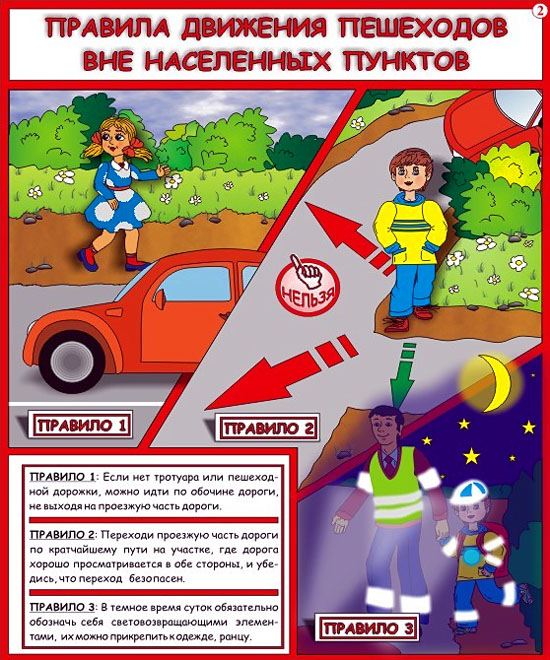 Пешеходам, двигающимся по обочинам дороги или краю проезжей части в темное время суток или в условиях недостаточной видимости рекомендуется иметь при себе предметы или одежду со световозвращающими элементами и обеспечивать видимость этих предметов водителями автомашин.
2. Движение организованных пешеходных колонн людей по проезжей части разрешается только по направлению движения транспортных средств по правой стороне дороги не более чем по четыре человека в ряд.
Спереди и сзади каждой колонны с левой стороны должны находиться сопровождающие с красными флажками, а в темное время суток и в услових недостаточной видимости (туман) - с включенными фонарями: спереди - белого цвета, сзади - красного.Группы дошкольников и школьников разрешается водить только по тротуарам и пешеходным дорожкам, при их отсутствии - по обочинам проезжей части, но только в светлое время суток (днем) с обязательным сопровождении взрослых.3. При необходимости перейти проезжую часть, пешеходы согласно правилам движения пешеходов на дороге должны пересечь ее только по пешеходным переходам (зебре), в том числе по подземным и надземным переходам.При отсутствии пешеходных переходов любых видов пересекают дорогу на перекрестках по линии тротуаров или обочин. При отсутствии в зоне видимости перехода или перекрестка разрешается переходить дорогу только под прямым углом к краю проезжей части на участках дороги без разделительной полосы и ограждений. При этом участок перехода проезжей части должен хорошо просматриваться в обе стороны.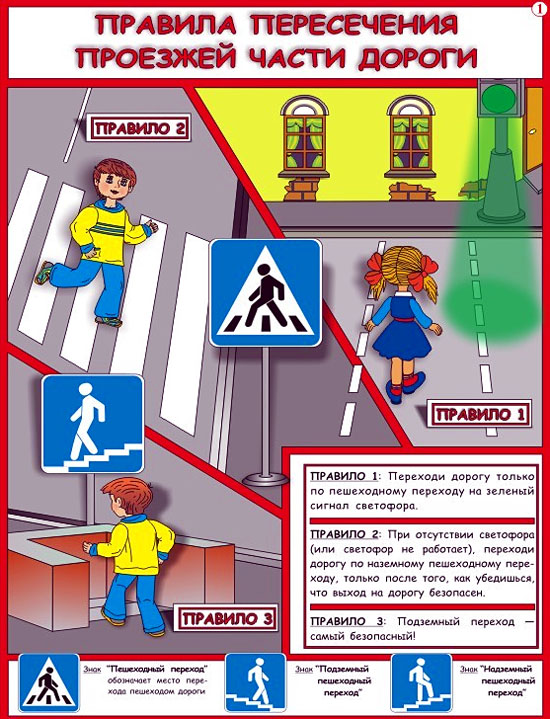 

4. Если движение регулируется регулировщиком, пешеходы при переходе дороги должны руководствоваться его сигналами.
В местах автодороги, где установлен пешеходный светофор, пешеходы должны руководствоваться его сигналами, при его отсутствии - транспортного светофора.5. На нерегулируемых пешеходных переходах пешеходы могут выйти на проезжую часть после того, как оценят расстояние до приближающихся транспортных средств и их скорость, убедятся, что переход будет для них безопасен и они успеют перейти проезжую часть.
При пересечении проезжей части без пешеходного перехода, пешеходы не должны выходить из-за стоящего транспортного средства или иного препятствия, ограничивающего обзорность, не убедившись в отсутствии приближающихся автомашин.6. Выйдя на саму проезжую часть, согласно правилам поведения пешеходов на дороге, дети не должны задерживаться или останавливаться, поднимать упавшую вещь, если это не связано с обеспечением безопасности движения.
Пешеходы, которые не успели закончить переход автодороги, должны остановиться на линии, разделяющей транспортные потоки противоположных направлений. Продолжить переход можно в случае, когда вы убедились в абсолютной безопасности вашего дальнейшего движения и с учетом сигнала светофора или регулировщика.7. При приближении транспортных средств с включенными синим проблесковым маячком и специальным звуковым сигналом пешеходы обязаны воздержаться от перехода проезжей части и подождать пока такие транспортные средства проедут.8. Ожидать транспортное средство (маршрутку, автобус, троллейбус или такси) разрешается только на приподнятых над проезжей частью посадочных площадках, при их отсутствии - на пешеходном тротуаре или на обочине. В местах остановок маршрутных транспортных средств, не оборудованных посадочными площадками, разрешается выходить на проезжую часть дороги для посадки в транспортное средство только после его полной остановки. После высадки из транспортного средства необходимо, не задерживаясь, освободить проезжую часть дороги.МУНИЦИПАЛЬНОЕ БЮДЖЕТНОЕ ОБЩЕОБРАЗОВАТЕЛЬНОЕ УЧРЕЖДЕНИЕВАСИЛЬЕВО - ПЕТРОВСКАЯ ОСНОВНАЯ ОБЩЕОБРАЗОВАТЕЛЬНАЯ ШКОЛА АЗОВСКОГО РАЙОНА11Инструкция
по предупреждению детского дорожно-транспортного травматизма
1. Общие требования дорожно-транспортной безопасности.
1.1. Сопровождающие детей воспитатели обязаны строго придерживаться правил дорожного движения, соблюдать настоящую инструкцию по предупреждению детского дорожно-транспортного травматизма, подавать детям пример дисциплинированности на улице.
1.2. Направляясь на прогулку по городским улицам, сопровождающие воспитатели должны знать точное количество детей, которых они берут с собой, и выбрать безопасный маршрут.
1.3. Внимательно следить за тем, чтобы дети в группах шли организованно парами, не отлучаясь из строя.
1.4. Группу детей всегда должны сопровождать не менее двух взрослых: один – впереди, другой – сзади.
1.5. Сопровождающим необходимо ознакомить детей с правилами поведения пешехода на дороге, брать с собой красные флажки для подачи сигнала водителям, чтобы они останавливались и пропускали детей.
1.6. Чтобы не нарушить правила дорожного движения, воспитателям следует организовывать выход детей к месту проведения мероприятий (посещение кинотеатра, бассейна и т.д.) заранее, чтобы при спокойной ходьбе иметь запас времени.2. Мероприятия по профилактике детского дорожно-транспортного травматизма.
2.1. Воспитатели согласно данной инструкции по предупреждению детского дорожно-транспортного травматизма должны регулярно проводить с детьми различные инструктажи и мероприятия по профилактике дорожно-транспортного травматизма.
2.2. неумение наблюдать.невнимательность.недостаточный контроль взрослых над поведением детей.2.3. Воспитателям следует регулярно проводить с детьми беседы и инструктажи по предупреждению детского дорожно-транспортного травматизма, по соблюдению ПДД, с обязательной регистрацией в журнале по ТБ. Занятия проводятся в форме живой беседы с использованием наглядности.
2.4. Параллельно с изучением основных правил дорожного движения целесообразно организовывать чтение рассказов, проведение развлечений, увлекательные подвижные, сюжетно-ролевые, дидактические игры; практическую деятельность (изо, ручной труд).
2.5. Необходимо организовывать практические занятия по изучению ПДД: экскурсии по городским улицам, просматривать обучающие фильмы, вовлекать детей в агитбригады ЮИД.
2.6. Беседуя с детьми, не нужно говорить о тяжелых последствиях несчастных случаев. Дети должны понимать опасности, связанные с дорожным движением, но не должны бояться улицы, потому что чувство страха мешает сосредоточиться, снижает находчивость в момент фактической угрозы.
2.7. В освоении детьми правил движения значительную роль играет конкретная, четкая речь воспитателя.
2.8. Проводить информационно-профилактические работы с родителями (беседы, составление памяток) по предотвращению детского дорожно-транспортного травматизма.3. Порядок организации и построения группы детей для следования.
3.1. При проведении прогулок или экскурсий с детьми по улицам, тротуарам и дорогам, при общем количестве воспитанников в группе свыше 15 человек, должно быть не менее двух взрослых сопровождающих.
3.2. Один из сопровождающих назначается старшим и ответственным за всю группу. Старший сопровождающий идет впереди группы, а второй – замыкающий позади. В случае, когда сопровождающий один, он должен находиться позади группы детей, чтобы постоянно их видеть.
3.3. Дети должны построиться в колонну по два и взять друг друга за руки. Необходимо следить, чтобы во время движения колонны в руках у них не было посторонних предметов и игрушек.
3.4. Каждый из сопровождающих в соответствии с инструкцией по предупреждению детского дорожно-транспортного травматизма и правилами дорожного движения должен иметь при себе красный флажок.4. Порядок следования по тротуарам и обочинам дорог.
4.1. Группа воспитанников, построенных в колонну по два, при движении шагом по тротуару или пешеходной дорожке, придерживается правой стороны.
4.2. Сопровождающие воспитатели обязаны находиться со стороны проезжей части впереди и позади колонны и не позволять детям выходить на проезжую часть.
4.3. Если вдоль дороги тротуар или пешеходная дорожка отсутствует, разрешается вести колонну детей по левой обочине дороги навстречу движению транспортных средств, но только лишь в светлое время суток.
4.4. При движении по обочине дороги, независимо от количества детей в группе, должно быть два сопровождающих. При этом они несут два красных флажка: один в голове группы, другой – позади колонны.
4.5. Вести детей следует продуманным маршрутом, чтобы по пути было как можно меньше переходов через проезжую часть дороги или улицы.
4.6. Сопровождающие воспитатели обязаны внимательно следить за выездом машин со дворов и примыкающих улиц.5. Порядок перехода проезжей части улицы и дороги.
5.1. Переходить проезжую часть дороги разрешается в местах с наличием разметки или дорожного знака «пешеходный переход», а если их нет – на перекрестках по линии тротуаров.
5.2. На регулируемых перекрестках проезжей части переходить группе можно только при разрешающем сигнале светофора или регулировщика.
5.3. Вне населенных пунктов при отсутствии пешеходных переходов дорогу следует переходить только под прямым углом в местах, где она хорошо просматривается в обе стороны, и только после того, как воспитатель убедиться в отсутствии приближающегося транспортного средства. Переход улиц и дорог с группой детей в зоне ограниченной видимости, когда существует возможность внезапного появления транспорта, строго запрещен!
5.4. При переходе нерегулируемых перекрестков и загородных дорог, а также перекрестков оборудованных светофором или с регулировщиком, сопровождающие должны иметь наготове красные флажки.
5.5. Перед началом перехода улицы или дороги ответственному сопровождающему необходимо остановить направляющую пару детей, с целью группирования растянувшегося строя.
5.6. Перед началом перехода дороги сопровождающий должен оценить дорожную обстановку, выйти на проезжую часть с поднятым красным флажком, чтобы привлечь внимание водителей, и только убедившись, что его заметили можно начинать переход колонны детей через дорогу.
5.7. переводить детей через улицу строго в местах, где есть знаки пешеходного перехода, по пешеходным дорожкам на зеленый сигнал светофора, даже при отсутствии машин;переводить детей через улицу не торопясь, спокойным ровным шагом прямо, а не наискось;строго следить за тем, чтобы дети не отвлекались на разговоры между собой и по телефону, не толкали друг друга и не устраивали игр;запрещено выводить детей на проезжую часть из-за транспорта или кустов, которые заграждают видимость дороги;следует убедиться в том, что все автомобили уступают вам дорогу.5.8. Если группа не успела закончить переход проезжей части к моменту появления транспорта на близком расстоянии, сопровождающий группы дополнительно предупреждает водителя поднятием красного флажка, развернувшись лицом к приближающемуся транспортному средству.6. Требования безопасности при перевозке детей.
6.1. Перевозка детей возрастом до 16 лет разрешается только в автобусах. Категорически запрещается перевозка детей в кузове грузового автомобиля!
6.2. Автобус, предназначенный для перевозки детей, должен быть соответствующим образом подготовлен, исправлен, чисто вымыт, салон убран. Автобус накануне поездки должен пройти обязательную проверку районной Госавтоинспекции.
6.3. К управлению автобусом допускается только опытный водитель со стажем вождения, прошедший специальный инструктаж и отлично знающий маршрут движения.
6.4. На каждый автобус, в котором перевозятся дети, назначается старший сопровождающий, ответственный за соблюдение всех правил безопасности при перевозке детей. Старший сопровождающий назначается приказом директора школы, с которым он должен ознакомиться под подпись. Сопровождающий обязан следить за соблюдением порядка в салоне автобуса во время движения и не допускать выхода детей во время остановок.
6.5. Водитель автобуса должен быть в обязательном порядке проинструктирован администрацией школы о том, что начинать движение можно только с разрешения руководителя перевозки детей. Сопровождающий группы должны лично убедиться в том, что двери автобуса закрыты.
6.6. Количество детей в автобусе не должно превышать количества оборудованных для сидения мест, установленного технической характеристикой автобуса.
6.7. При перевозке детей необходимо, чтобы в автобусе находилось не менее двух взрослых человек, ознакомившихся с инструкцией по охране труда по предупреждению дорожно-транспортного травматизма.
6.8. Посадка и высадка детей производится только по команде старшего сопровождающего. Высаживать детей из автобуса со стороны проезжей части категорически запрещено!
6.9. Перевозка детей запрещена в сложных метеорологических условиях (метель, сильный дождь, туман, гололед и т.п.). При внезапном возникновении перечисленных погодных условий в пути следования автобуса решение о продолжении движения принимается лицом, ответственным за перевозку детей.
6.10. Каждый автобус перевозящий детей должен быть оборудован двумя легкосъемными огнетушителями емкостью не менее 2-х литров (один - в кабине водителя, другой – в салоне), спереди и сзади на автобусе должен находиться знак «ДЕТИ». Также, автобус должен быть укомплектован знаком аварийной остановки и медицинской аптечкой.
6.11. При передвижении детей в общественном транспорте, необходимо выполнять правила входа и выхода из данного транспорта. О входе и выходе ответственный сопровождающий должен предупредить водителя.Инструкцию разработал: __________ (________________)С инструкцией ознакомлен (а)
«___»_____20___г. __________ (_______________________)
МУНИЦИПАЛЬНОЕ БЮДЖЕТНОЕ ОБЩЕОБРАЗОВАТЕЛЬНОЕ УЧРЕЖДЕНИЕВАСИЛЬЕВО - ПЕТРОВСКАЯ ОСНОВНАЯ ОБЩЕОБРАЗОВАТЕЛЬНАЯ ШКОЛА АЗОВСКОГО РАЙОНАИнструкция
по охране труда при перевозке детей автомобильным транспортом
1. Общие требования безопасности при перевозке.
1.1. Перевозить учеников, воспитанников автомобильным транспортом разрешается лицам, в возрасте 20-лет и старше, изучившим инструкцию по перевозке воспитанников ДОУ, обучающихся школы, детей автомобильным транспортом, прошедшим инструктаж по охране труда, медосмотр, имеющим удостоверение водителя 1 или 2 класса, категорию Д, Е и непрерывный стаж работы в качестве водителя не менее трех последних лет.
1.2. получение травм проходящим транспортом в случае выхода на проезжую часть во время посадки, или выходя из автобуса;травмирование в ДТП, если нарушаются правила дорожного движения или при использовании технически неисправных транспортных средств;травмирование в случае резкого торможения автобуса;травмирование в дорожно-транспортных происшествиях.1.3. Согласно типовой инструкции по перевозке воспитанников ДОУ автомобильным транспортом детей во время перевозки автобусом необходимо сопровождать двум взрослым. Родители детей не являются сопровождающими, на них не может быть возложена ответственность за обеспечение безопасности при перевозке.
1.4. Автобус, предназначенный для перевозки учеников, воспитанников, должен иметь спереди и сзади предупреждающий знак «Дети», а также огнетушитель и медицинскую аптечку.
1.5. Водитель автобуса должен строго соблюдать настоящую инструкцию при перевозке обучающихся школы автомобильным транспортом, а также инструкцию по пожарной безопасности для автотранспортного средства.
1.6. При ДТП с получением травм детьми, ответственное лицо за перевозку детей обязано доложить по мобильному телефону, с ближайшего пункта связи или через проезжающих водителей о произошедшем администрации учреждения, в органы ГИБДД и медицинское учреждение. Принять срочные меры по эвакуации детей с места ДТП и, при необходимости, доставке пострадавших в ближайшее медицинское учреждение.
1.7. Осуществляя перевозку обучающихся, воспитанников следует строго придерживаться установленного порядка перевозки и правил личной гигиены.
1.8. Лица, допустившие невыполнение или нарушение правил, установленных данной инструкцией по охране труда по перевозке детей автомобильным транспортом, несут ответственность в соответствии с законодательством.
2. Требования безопасности перед выездом.
2.1. Перевозка обучающихся, воспитанников разрешается строго по письменному приказу руководителя учреждения, приказ доводится до ответственных за перевозку под роспись.
2.2. Не позднее, чем за три дня до выезда письменно уведомляются органы ГИБДД по установленной форме о перевозке детей для принятия мер по обеспечению безопасности перевозки.
2.3. Ответственные лица за перевозку детей должны пройти целевой инструктаж по правилам перевозки детей согласно данной инструкции по перевозке учащихся автомобильным транспортом с записью в журнале регистрации инструктажей, иметь средства мобильной связи, список детей, заверенный руководителем образовательного учреждения, копию уведомления органов ГИБДД о перевозке.
2.4. Необходимо провести инструктаж воспитанников, учеников по правилам поведения во время перевозки с обязательной регистрационной записью в журнале инструктажа.
2.5. Удостовериться в технической исправности автобуса по путевому листу и осмотрев автобус снаружи.
2.6. Убедиться в наличии на автобусе спереди и сзади предупреждающего знака «Дети», а также огнетушителя и медицинской аптечки.
2.7. При заключении договоров с туристическими фирмами и собственниками транспорта включить их ответственность за безопасность перевозки детей в период проведения экскурсий, осуществления ими должного контроля условий перевозки детей автобусами (наличием лицензии владельца транспорта, прохождения техосмотра и др.).
2.8. Осуществлять посадку учеников, воспитанников в автобус со стороны тротуара или обочины дороги строго по количеству посадочных мест. Стоять в проходах между сидениями запрещается.3. Требования безопасности во время поездки.
3.1. Во время движения автотранспортного средства необходимо соблюдать дисциплину и выполнять все указания старших. Необходимо своевременно информировать ответственного за перевозку детей или его заместителя об ухудшении состояния своего здоровья или травмировании.
3.2. При движении автобуса запрещается стоять и ходить по салону автобуса, запрещается высовываться из окон и выставлять в окна руки.
3.3. Скорость движения автобуса во время перевозки учеников, воспитанников должна быть не более 60 км/час.
3.4. В светлое время суток перевозку воспитанников, обучающихся осуществлять с включенным ближним светом фар.
3.5. Не допускается перевозка в автотранспортном средстве посторонних лиц и запрещенных к перевозке предметов (колющих и режущих, газовых баллончиков, стеклянных бутылок, легковоспламеняющихся и горючих веществ, пиротехнических изделий и т.п.).
3.6. Чтобы избежать травмирования в случае резкого торможения автобуса следует упереться ногами в пол салона и руками крепко держаться за поручень впереди находящегося сидения.
3.7. Во время поездки соблюдать положения инструкции при перевозке воспитанников, обучающихся, детей автомобильным транспортом.
3.8. Перед нерегулируемым железнодорожным переездом остановить автотранспортное средство, убедиться в безопасности проезда через железную дорогу, а затем продолжить движение.
3.9. При перевозке воспитанников, обучающихся двумя и более автобусами, колонна должна сопровождаться сотрудниками ГАИ, УВД.
3.10. Запрещено перевозить детей в темное время суток, в гололед, в условиях ограниченной видимости (туман, ливень, снегопад, метель), при штормовом предупреждении, а также при обоснованном запрете поездки органами ГИБДД.
4. Требования безопасности в аварийных ситуациях
4.1. В случае возникновения неполадок в работе двигателя и систем автобуса, принять вправо, съехать на обочину дороги, остановиться и устранить возникшую неполадку. Движение автотранспортного средства продолжить только после полного устранения возникшей неисправности.
4.2. В случае получения учениками, воспитанниками травмы необходимо оказать первую медпомощь пострадавшему, в случае необходимости доставить его в ближайшее медицинское учреждение и доложить об этом администрации учреждения, а также родителям пострадавшего.
4.3. В случае дорожно-транспортного происшествия эвакуировать детей с места ДТП, оказать первую доврачебную помощь пострадавшим, при необходимости отправить в ближайшее медицинское учреждение, сообщить о происшедшем с помощью мобильной связи в органы ГИБДД, скорую помощь и администрации учреждения.
4.4. При загорании двигателя или ходовой части автотранспортного средства немедленно остановить автобус, эвакуировать детей на безопасное расстояние и сообщить о происшествии с помощью мобильной связи в ближайшую пожарную часть и администрации учреждения.
4.5. При опрокидывании автобуса принять все необходимые меры к эвакуации детей из салона через запасные выходы, окна, люки, предварительно отключив массу.5. Требования безопасности по окончании поездки.
5.1. Съехать на обочину дороги или подъехать к тротуару и остановить автобус.
5.2. Выходить из автобуса строго с разрешения учителя (старшего) в сторону тротуара или обочины дороги.
5.3. Категорически запрещается выходить на проезжую часть и перебегать дорогу.
5.4. Сверить по списку наличие всех обучающихся, воспитанников.
5.5. При дальнейшем пешем движении детей по дороге или тротуару, переходе дороги использовать в руководстве правила движения пешеходов на дороге.
5.6. Доложить руководителю образовательного учреждения о завершении перевозки детей, об отсутствии травмирования воспитанников, обучающихся.Инструкцию по перевозке детей разработал: __________ (________________)С инструкцией ознакомлен (а)
«___»_____20___г. __________ (_______________________)СогласованоПредседатель профкома_________ С.И. Миргород"29"декабря 2017годаУтверждено приказом МБОУ Васильево -Петровской ООШ Азовского районаот 29.12.2017 г. № 272   Директор МБОУ Васильево -Петровской ООШ Азовского района                                    __________ /Лоенко С.В/СогласованоПредседатель профкома_________ С.И. Миргород"29"декабря 2017годаУтверждено приказом МБОУ Васильево -Петровской ООШ Азовского районаот 29.12.2017 г. № 272   Директор МБОУ Васильево -Петровской ООШ Азовского района                                    __________ /Лоенко С.В/СогласованоПредседатель профкома_________ С.И. Миргород"29"декабря 2017годаУтверждено приказом МБОУ Васильево -Петровской ООШ Азовского районаот 29.12.2017 г. № 272   Директор МБОУ Васильево -Петровской ООШ Азовского района                                    __________ /Лоенко С.В/СогласованоПредседатель профкома_________ С.И. Миргород"29"декабря 2017годаУтверждено приказом МБОУ Васильево -Петровской ООШ Азовского районаот 29.12.2017 г. № 272   Директор МБОУ Васильево -Петровской ООШ Азовского района                                    __________ /Лоенко С.В/СогласованоПредседатель профкома_________ С.И. Миргород"29"декабря 2017годаУтверждено приказом МБОУ Васильево -Петровской ООШ Азовского районаот 29.12.2017 г. № 272   Директор МБОУ Васильево -Петровской ООШ Азовского района                                    __________ /Лоенко С.В/СогласованоПредседатель профкома_________ С.И. Миргород"29"декабря 2017годаУтверждено приказом МБОУ Васильево -Петровской ООШ Азовского районаот 29.12.2017 г. № 272   Директор МБОУ Васильево -Петровской ООШ Азовского района                                    __________ /Лоенко С.В/Для учащихся начальных классов – не более 3 кг.Для учащихся начальных классов – не более 3 кг.Для учащихся начальных классов – не более 3 кг.девушкиюношидо 15 лет5,0 кг.8,2 кг.до 16 лет8,0 кг.12,0 кг.до 17 лет9,0 кг.16,4 кг.до 18 лет10,2 кг.16,4 кг.СогласованоПредседатель профкома_________ С.И. Миргород"29"декабря 2017годаУтверждено приказом МБОУ Васильево -Петровской ООШ Азовского районаот 29.12.2017 г. № 272   Директор МБОУ Васильево -Петровской ООШ Азовского района                                    __________ /Лоенко С.В/СогласованоПредседатель профкома_________ С.И. Миргород"29"декабря 2017годаУтверждено приказом МБОУ Васильево -Петровской ООШ Азовского районаот 29.12.2017 г. № 272   Директор МБОУ Васильево -Петровской ООШ Азовского района                                    __________ /Лоенко С.В/СогласованоПредседатель профкома_________ С.И. Миргород"29"декабря 2017годаУтверждено приказом МБОУ Васильево -Петровской ООШ Азовского районаот 29.12.2017 г. № 272   Директор МБОУ Васильево -Петровской ООШ Азовского района                                    __________ /Лоенко С.В/СогласованоПредседатель профкома_________ С.И. Миргород"29"декабря 2017годаУтверждено приказом МБОУ Васильево -Петровской ООШ Азовского районаот 29.12.2017 г. № 272   Директор МБОУ Васильево -Петровской ООШ Азовского района                                    __________ /Лоенко С.В/СогласованоПредседатель профкома_________ С.И. Миргород"29"декабря 2017годаУтверждено приказом МБОУ Васильево -Петровской ООШ Азовского районаот 29.12.2017 г. № 272   Директор МБОУ Васильево -Петровской ООШ Азовского района                                    __________ /Лоенко С.В/СогласованоПредседатель профкома_________ С.И. Миргород"29"декабря 2017годаУтверждено приказом МБОУ Васильево -Петровской ООШ Азовского районаот 29.12.2017 г. № 272   Директор МБОУ Васильево -Петровской ООШ Азовского района                                    __________ /Лоенко С.В/СогласованоПредседатель профкома_________ С.И. Миргород"29"декабря 2017годаУтверждено приказом МБОУ Васильево -Петровской ООШ Азовского районаот 29.12.2017 г. № 272   Директор МБОУ Васильево -Петровской ООШ Азовского района                                    __________ /Лоенко С.В/СогласованоПредседатель профкома_________ С.И. Миргород"29"декабря 2017годаУтверждено приказом МБОУ Васильево -Петровской ООШ Азовского районаот 29.12.2017 г. № 272   Директор МБОУ Васильево -Петровской ООШ Азовского района                                    __________ /Лоенко С.В/